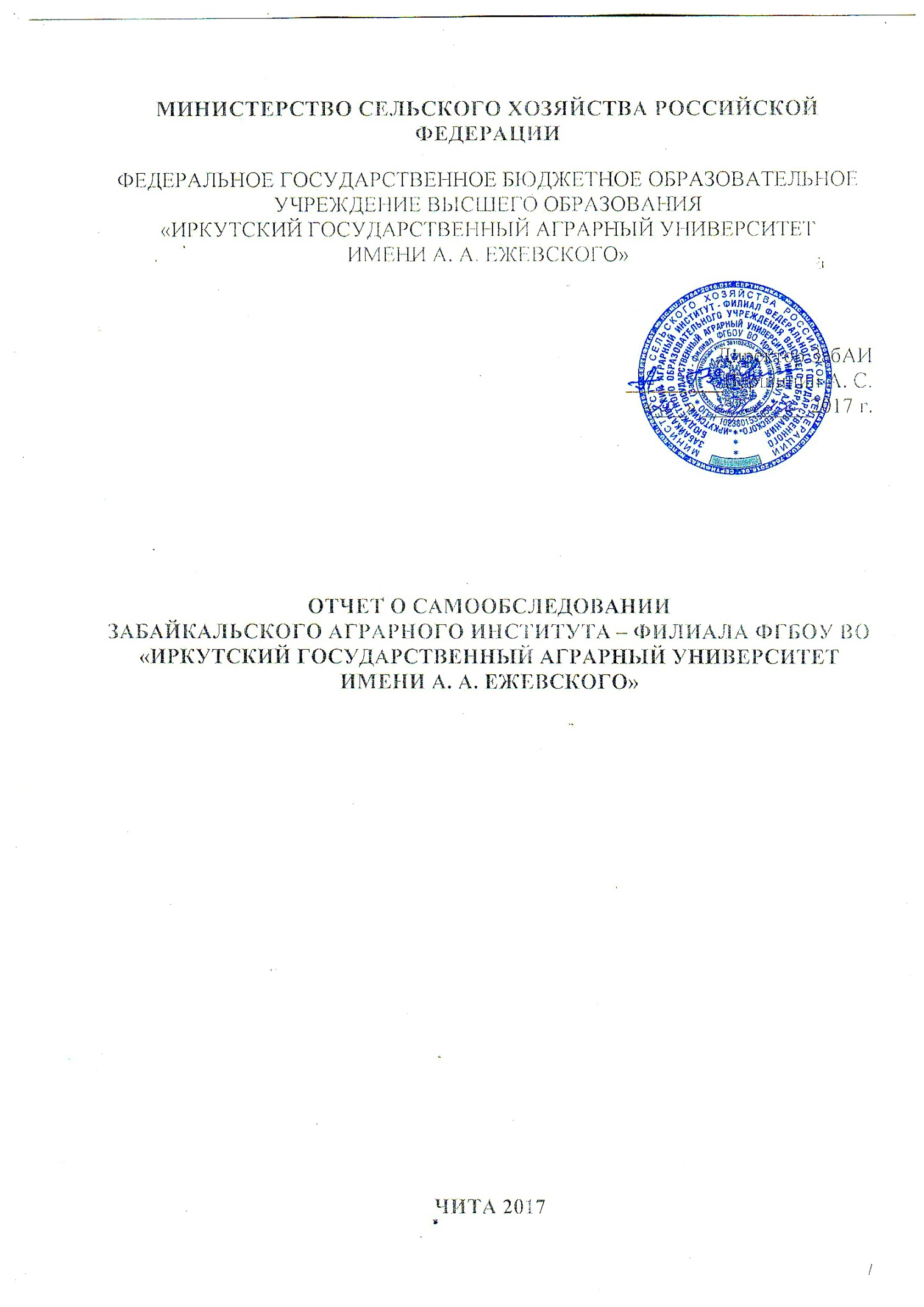                                                        ОГЛАВЛЕНИЕI. Аналитическая часть отчета самообследования ОО……………………….31. Общие сведения об образовательной организации………………………………..32. Образовательная деятельность……………………………………………………...83.Научно-исследовательская деятельность………………………………………….134. Международная деятельность……………………………………………………..175. Внеучебная работа………………………………………………………………….196. Материально-техническое обеспечение…………………………………………..21II. Информационно-аналитические материалы о деятельности вуза на основе показателей деятельности образовательной организации высшего образования, подлежащей самообследованию………………………………..22I. Аналитическая часть отчета самообследования ОО1. Общие сведения об образовательной организацииЗабайкальский аграрный институт – филиал федерального государственного бюджетного образовательного учреждения высшего образования «Иркутский государственный аграрный университет имени А.А. Ежевского».Филиал создан на основании приказа Министерства сельского хозяйства СССР №171 от 04.06.1979г. по согласованию с Министерством высшего и среднего специального образования СССР, приказ №327-К от 10.08.1979г. по Иркутскому сельскохозяйственному институту. Полное наименование филиала установленное при его создании – Читинский филиал Иркутского сельскохозяйственного института.Изменение названий филиала происходили в соответствии с приказами:- Государственного комитета Государственного Комитета Российской Федерации по высшему образованию от 23 февраля 1996 года №336 в Читинский филиал Иркутской государственной сельскохозяйственной академии; - Министерства сельского хозяйства и продовольствия Российской Федерации от 27 февраля 1997 года №68 в  Читинский филиал государственного образовательного учреждения Иркутской государственной сельскохозяйственной академии; - Министерства сельского хозяйства и продовольствия Российской Федерации от 19 апреля 2000 года №314 в  Забайкальский аграрный институт - филиал государственного образовательного учреждения Иркутской государственной сельскохозяйственной академии. В связи с переименованием академии приказом Министерства сельского хозяйства Российской Федерации от 12 февраля 2002 года №110 в Федеральное государственное образовательное учреждение высшего профессионального образования «Иркутская государственная сельскохозяйственная академия»   филиал был переименован приказом №74 адм. от 9 июня 2003 года в Забайкальский аграрный институт - филиал  ФГОУ ВПО «Иркутская государственная сельскохозяйственная академия».   Согласно приказу Министерства сельского хозяйства Российской федерации от 8 декабря 2014 г. № 489 федеральное государственное бюджетное образовательное учреждение высшего профессионального образования «Иркутская государственная сельскохозяйственная академия» переименовано в федеральное государственное бюджетное образовательное учреждение высшего образования «Иркутский государственный аграрный университет имени А.А. Ежевского», а филиал – в Забайкальский аграрный институт – филиал федерального государственного бюджетного образовательного учреждения высшего образования «Иркутский государственный аграрный университет имени А.А. Ежевского».ЗабАИ частично выполняет функции университета в сфере высшего, среднего профессионального  и дополнительного образования, ведет прикладные научные исследования в области аграрных и смежных с ним наук, является научно-методическим центром аграрного образования в Забайкальском крае.Учредителем Университета является Российская Федерация, Министерство сельского хозяйства Российской Федерации осуществляет полномочия учредителя Университета.Местонахождение организации: 672023, Россия, Забайкальский край, г. Чита-23, ул. Юбилейная, д 4.Почтовый адрес вуза: 672023, Россия, Забайкальский край, г. Чита-23, ул. Юбилейная, д 4.Номер тел. (факса) вуза: тел. 8(3022) 39-34-17, факс: 8(3022) 39-25-95.Адрес электронной почты университета: zabai@mail.ru.Адреса места осуществления образовательной деятельности:672023, Россия, Забайкальский край, г. Чита, ул. Юбилейная, д 4.корп. 1, 2, 3.672023, Россия, Забайкальский край, г. Чита, ул. Майская, д.2а;672023, Россия, Забайкальский край, г. Чита, микрорайон Агрогородок Опытный, 7, строение 1;672023, Россия, Забайкальский край, г. Чита, микрорайон Агрогородок Опытный, 10, корпус 4.Институт не является юридическим лицом и действует на основании Устава ФГБОУ ВО Иркутский ГАУ, утвержденного приказом Министерства сельского хозяйства Российской Федерации от 05 марта 2015 г. № 31-у и Положения Забайкальского аграрного института – филиала федерального государственного бюджетного образовательного учреждения высшего образования «Иркутский государственный аграрный университет имени А.А. Ежевского»,  рассмотренного на Ученом совете ФГБОУ ВО Иркутский ГАУ и  утвержденного ректором Университета.Лицензия на право ведения образовательной деятельности регистрационный № 2412, выдана Федеральной службой по надзору в сфере образования и науки « 10 » января 2012 г. Срок действия лицензии: бессрочно. Учебное заведение аккредитовано на 6 лет до 09 октября 2020 г.Свидетельство о государственной аккредитации от  09 октября 2014 г. № 1124, выдано Федеральной службой по надзору в сфере образования и науки.В перечень основных документов, регламентирующих деятельность института, входят (нормативные и локальные акты):Федеральный закон об образовании в Российской Федерации от 29.12.2012 № 273-ФЗ; Приказы и распоряжения Министерства образования РФ, Министерства сельского хозяйства РФ;федеральные государственные образовательные стандарты и федеральные государственные требования, Устав ФГБОУ ВО Иркутский ГАУ;Положение ЗабАИ – филиала ФГБОУ ВО Иркутский ГАУ;коллективный договор;положения о структурных подразделениях;программа долгосрочного развития вуза на 2013 – 2020 гг. Схема организационно-управленческой структуры образовательной организации. В вузе определена следующая организационная структура. Ученый совет является высшим органом власти, которому подчиняется администрация института. Основными структурными подразделениями института являются учебный отдел, координирующий работу трех факультетов (экономический, технологический и дополнительного профессионального образования); научный отдел, колледж Агробизнеса; отдел воспитательной и социальной работы; бухгалтерия; планово-договорной отдел, отдел кадров, административно-хозяйственная часть; учебно-опытное хозяйство; учебно-опытное охотничье хозяйство.факультеты: технологический, экономический, повышения квалификации и переподготовки кадров, объединяющие 9 кафедр; учебная часть; библиотека; отдел науки и качества; отдел воспитательной и социальной работы; бухгалтерия; административно-хозяйственное подразделение, учебно-опытное хозяйство.факультеты: технологический, экономический, повышения квалификации и переподготовки кадров, объединяющие 9 кафедр; учебная часть; библиотека; отдел науки и качества; отдел воспитательной и социальной работы; бухгалтерия; административно-хозяйственное подразделение, учебно-опытное хозяйство.факультеты: технологический, экономический, повышения квалификации и переподготовки кадров, объединяющие 9 кафедр; учебная часть; библиотека; отдел науки и качества; отдел воспитательной и социальной работы; бухгалтерия; административно-хозяйственное подразделение, учебно-опытное хозяйство.отдел воспитательной и социальной работы; бухгалтерия; административно-хозяйственное подразделение, учебно-опытное хозяйство.Управленческий аппарат включает в себя директора, четырех заместителей директора  (по учебной работе, научно-исследовательской работе, социально-экономическим вопросам и директора колледжа Агробизнеса) и главного бухгалтера. Управление факультетами, возглавляемыми деканами, осуществляется по учебной и воспитательной работе зам. директора по учебной работе; по научно-исследовательской и международной деятельности – зам. директора по  научно-исследовательской работе; по вопросам социально-экономического развития – зам. директора по социально-экономическим вопросам.Численность работников вуза составила 298 человек. Из них количество научно-педагогических работников соответствует 68 (22,8%) административно-хозяйственный персонал  - 14 (4,7%), инженерно-технический  - 6 (2,0%), учебно-вспомогательный  33 (11,1%), иной персонал - 130 (43,6%). Количество руководителей составляет 5 или 1,7%. В штат СПО входит 37 чел (12,4%), ДПО - 5  (1,7%).В таблице 1 приведены сведения о составе административно-управленческого персонала образовательной организации.Таблица 1 - Состав административно-управленческого персонала образовательной организацииПолитика и миссия ЗабАИ в области качества образования.Политика Забайкальского аграрного института в области качества образования: Обеспечение конкурентоспособности   на внутреннем и внешнем рынках образовательных услуг, научной продукции и кадровых ресурсов в традиционных для аграрного вуза областях:  удовлетворения постоянно растущих запросов потребителей  и динамично изменяющегося общества;      внедрение системы менеджмента качества  в институте в соответствии с требованиями национальных и межгосударственных  стандартов и постоянное повышение результативности системы качества;       привлечение, совершенствование, сохранение и мотивация лучших кадров как главного ресурса института;реализация интеграции в единое образовательное пространство и международное сотрудничество;применение лучших достижений российских  и зарубежных  вузов в организации образовательного процесса;применение образовательных информационных технологий  в учебном процессе;формирование инновационного сектора исследований и эффективной системы, обеспечивающих   модернизацию сельского хозяйства и повышение его конкурентоспособности на основе передовых технологий и превращение научного потенциала в один из основных ресурсов устойчивого развития учебного и исследовательского  процессов;совершенствование системы  стимулирования для преподавателей и студентов, занимающихся актуальными научными и научно-методическими исследованиями;формирование и развитие корпоративной культуры, сохранение преемственности и приумножения многолетних традиций вуза;гармоничное воспитание личности студента на высоких принципах  гуманизма. разработка и внедрение системы содействия трудоустройству студентов посредством саморазвития потенциальной конкурентоспособности будущего специалиста; Миссия Забайкальского аграрного института в области качества образования: Забайкальский аграрный институт имеет богатую историю становления и развития. За 35-летний срок  развития  институт прошел путь от филиала, реализующего только заочное обучение до вуза, имеющего развитую инфраструктуру, солидную материальную базу, взаимодействующего с учреждениями, предприятиями не только внутри региона, но и осуществляющего сотрудничество с другими территориями России и    зарубежными государствами. Это позволяет  успешно функционировать институту, готовить и выпускать   сотни специалистов высокой  квалификации для АПК,    востребованных и работающих во всех регионах России.Осуществляя модернизацию всех направлений деятельности, институт  бережно сохраняет многолетние традиции и опыт. Совершенствуя образовательный процесс и проводя научный поиск, преподаватели и студенты  института внедряют  новые технологии в учебный процесс, инновационные технологии в области сельского хозяйства,   что необходимо для динамичного развития и повышения нашей конкурентоспособности.   Стратегические цели в области обеспечения качества образования:Основные цели и задачи Стратегии ЗабАИ: обеспечение подготовки специалистов, способных и готовых к инновационной деятельности во всех отраслях производства и во всех сферах социальной жизни;обеспечение конкурентоспособности института в среде научных и образовательных организаций;формирование  в образовательном процессе тех компетенций, которые  могут быть востребованы  работодателем;владение современными технологиями, применяемыми в мировой  образовательной практике; знание новейших достижений в сфере науки и техники, а также методов управления;владение современными методами менеджмента, включая менеджмент качества, менеджмент ресурсов, инновационный и операционный менеджмент, менеджмент персонала и др.;знание основ корпоративной культуры, ответственность и способность работать в команде.2. Образовательная деятельностьСведения о реализуемых образовательных программах, направлениях подготовки, специальностях, квалификации, сроках и формах обучения В вузе сформирована многоступенчатая система образования, это СПО, ВО (бакалавриат, специалитет), аспирантура.В структуру образовательной деятельности вуза входят 3 факультета (экономический, технологический,  дополнительного профессионального образования) и  колледж Агробизнеса. В 2016 г. в вузе велась подготовка по основным образовательным программам: 2 специальностям ВО, 8 направлениям бакалавриата, 5 специальностям среднего профессионального образования.В сфере высшего профессионального образования вуз имеет право осуществлять образовательную деятельность в рамках 5 укрупненных групп направлений подготовки (специальностей):Контингент студентов на 01.04.2017 г. составил 2789 чел. вместе с колледжем Агробизнеса.Таблица 2 - Направления и специальности ВО и СПО ЗабАИТрудоустройство выпускников и их востребованностьСодействие трудоустройству выпускников осуществляется посредством:Сотрудничества с сельскохозяйственными товаропроизводителями, структурами управления производством, которые являются потенциальными работодателями  для выпускников вуза:  Федеральная служба по ветеринарному и фитосанитарному надзору по Забайкальскому краю и Амурской области, Министерство с/х и продовольствия Забайкальского края, Городская СББЖ, Забайкальская краевая ветеринарная лаборатория, кондитерская фабрика Восток и др.Привлечения работодателей к участию в учебном процессе, научно- исследовательской работе студентов, защите курсовых, выпускных квалификационных работ, а также проведение конференций и семинаровОказания помощи учебным подразделениям организации стажировок и практик. Базами производственных практик являются предприятия и организации, с которыми заключены договора и выступающие в качестве работодателя для студентов и выпускников. В 2016 году  74 студента  прошли производственную  и преддипломную практику на 33  предприятиях региона.Проведения ежегодной конференции, которую проводит  Центр трудоустройства выпускников ЗабАИ по итогам защиты результатов прохождения производственной практики студентами очной формы обучения всех специальностей с приглашением представителей организаций-работодателей (Министерство  сельского хозяйства и продовольствия Забайкальского края,  Управление Федеральной службы  по ветеринарному и фитосанитарному надзору по Забайкальскому краю и Амурской области,  Читинский  Региональный  филиал - Россельхозбанк,  и других сельскохозяйственных и перерабатывающих предприятий Забайкальского края). При  прохождении производственной практики  студенты  не только закрепляют и углубляют теоретические знания, изучают профессиональные должностные обязанности, формируют  общее  представление  о  получаемой специальности, но и также формируют своё личное мнение и проблемах по организации проведения производственных практик, возможностях будущего трудоустройства.Организации и проведения ежегодной молодежной научно-практической конференция «Забайкальское село: вчера, сегодня, завтра…», где активное участие принимают представители организаций работодателей: Министерство сельского хозяйства Забайкальского края, предприятия и организации агропромышленного комплекса Забайкальского края.Размещением информации в общедоступных местах ОО о потребностях в специалистах сферы агропромышленного комплекса Забайкальского края, о возможностях  трудоустройства с указанием наименования предприятия АПК, о вакансиях, уровне заработной платы, наличии жилья и контактных данных работодателя. Возможности ознакомления с электронной базой вакансий Государственной службы занятости населения Забайкальского края.  По итогам 2016 года     выпуск  студентов  по очной форме  обучения составляет 44  чел. Фактически трудоустроено  - 43,2  %,    в том  числе в отрасли АПК - 22,7 %.По специальности трудоустроены 15 чел. в такие организации как:1.Федеральная служба по ветеринарному и фитосанитарному надзору по Забайкальскому краю и Амурской области – 2  чел.2. ОАО Читинский молочный комбинат – 2 чел.3. Пекарня (п. Красный Чикой) – 1 чел.4. Федеральная кадастровая палата Федеральной службы государственной регистрации, кадастра и картографии – 3 чел. 5. Россельхознадзор федеральная служба по ветеринарному и фитосанитарному надзору – 1 чел. 6. Центр ветеринарного обслуживания, ООО, ветеринарная клиника - 1 чел.7. Зоосервис ООО Ветеринарная клиника  - 2 чел. 8. ООО «Мильковское». Камчатский край – 1 чел.Выпускники  очной формы обучения обучаются на следующим уровне  образования: Магистратура ИрГАУ ( заочное) - 2  чел. Таблица 3 - Трудоустройство выпускников, обучавшихся по очной формеОценка учебно-методического и библиотечно-информационного обеспечения реализуемых образовательных программОбъем библиотечного фонда насчитывает 109348 экземпляр, учебной, научной, справочной, художественной литературы и других видов изданий. Выписываются свыше 70 наименований периодических и информационных изданий. В институте функционирует выход в Интернет с подключением через ADSL+ - модемы (наземный канал) с пропускной способностью 6 Мбит/сек. Работает официальный сайт института www.zabai.ru и издательский отдел. С 2014 года на безвозмездной основе и совместном сотрудничестве подключена электронно-библиотечная система «AgriLib», которая содержит используемые в образовательном процессе электронные учебно-методические ресурсы, объединённые  по тематическим и целевым признакам . С этого же года вузом приобретена и используется электронно-библиотечная система  Издательства «Лань». Вузу предоставлен годовой доступ к следующим издательским коллекциям ЭБС Издательства "ЛАНЬ":Биология. Экология - Издательство МГУВетеринария и сельское хозяйство - Издательство Лань Ветеринария и сельское хозяйство - Издательство НГАУ Ветеринария и сельское хозяйство - Издательство СтГАУ Инженерные науки - Издательство ДМК Пресс Инженерные науки - Издательство Лань Инженерные науки - Издательство ПГТУ Лесное хозяйство и лесоинженерное дело - Издательство ВГЛТАЛесное хозяйство и лесоинженерное дело - Издательство ЛаньТеоретическая механика - Издательство Лань Технологии пищевых производств - Издательство "Гиорд" Экономика и менеджмент - Издательство Дашков и К Экономика и менеджмент - Издательство Омега-ЛЭкономика. Менеджмент - Издательство ДМК ПрессБиблиотекой вуза используется национальный цифровой ресурс «Руконт». Электронная библиотека «Руконт» содержит научную, образовательную и художественную литературу, а также полезную информацию для проведения досуга. Широко используется нашими студентами и читателями Забайкальский цифровой ресурс, расположенный на платформе  "Руконт». Показатели качества обучения в вузе, в том числе качественные показатели итоговой государственной аттестацииВ институте для определения качества обучения применяется промежуточная аттестация, аттестация согласно рейтинговой ведомости, оценка по курсовым работам и проектам. Кроме того, оцениваются знания по результатам производственных и преддипломных практик. Рассматриваются итоги зимних и летних сессий. Два раза в год студенты вуза принимают участие в Федеральном экзамене в сфере профессионального образования (ФЭПО). Тестированием охвачено максимальное количество образовательных программ – 9. Тестирование проводилось по 27 дисциплинам. Доля студентов вуза на уровне не ниже второго, составляет 87%. Успеваемость в зимнюю экзаменационную сессию 20165 г. составила 90,0%, что на 7,2% выше, чем в 2015 г. Средний балл составляет 3,2, что на 0,85 ниже прошлогоднего. Качество успеваемости составило 69,5%, повысилось по сравнению с прошлым годом на 4,9%. Увеличилось количество отличников составило 9 чел.Успеваемость в летнюю экзаменационную сессию 2016 г. составила 90,0%, что на 2,6% ниже, чем в предыдущий год. Средний балл составил 3,6, что ниже прошлогоднего на 0,4. Качество успеваемости повысилось по сравнению с прошлым годом на 0,9%. При этом на 1,1% увеличилось количество отличников. Итоговыми результатом обучения студентов является защита выпускных квалификационных работ. Защита выпускных квалификационных работ очного обучения проходила по программам специалитета - 1, направлений бакалавриата – 5. На оценку «отлично» защитилось 65,2% студентов, на «хорошо» 34,8/%, на «удовлетворительно» 0%.Средний балл за защиту выпускных квалификационных работ по укрупненным группам очного обучения составил:020000 - Естественные науки – 4,5;110000 - Сельское и рыбное хозяйство – 4,6;360000 - Ветеринария и зоотехния – 4,7;210000- Прикладная геология, горное дело, нефтегазовое дело и геодезия – 4,5.По заочной форме обучения по 1 специальности и 6 направлениям подготовки на оценку «отлично» защитилось 52,8%, на «хорошо» 37,2%, на «удовлетворительно» 10% студентов. В процессе обучения применялись такие формы обучения как лабораторно-практические занятия, практические занятия, учебные практики, научно-исследовательские практики, производственные и преддипломные практики, лекции, интерактивные формы обучения. Самостоятельная работа студентов полностью обеспечена учебно-методической литературой.Характеристика профессорско-преподавательского составаОбщая численность профессорско-преподавательского состава филиала составляет 105 чел., в том числе докторов наук, профессоров 13, кандидатов наук, доцентов - 51.Таблица 4 – Структура профессорско-преподавательского состава ЗабАИКачественный состав педагогических работников приведен в таблице 5.Таблица 5 - Качественный состав педагогических работников ЗабАИВ институте преподаватели постоянно проходят курсы повышения квалификации или стажировки (табл. 6).Таблица 6 - Сведения о повышении квалификации в ЗабАИПо всем образовательным программам качественный состав ППС соответствует требованиям ФГОС(3+). 3. Научно-исследовательская деятельностьНаучные исследования в институте осуществляются по 4 отраслям науки (сельскохозяйственные, естественные, социально-экономические и педагогические) и 4 научным специальностям (аспирантура):06.01.01 – Общее земледелие;06.02.10 – Частная зоотехния, технология производства продуктов животноводства;08.00.05 – Экономика и управление народным хозяйством (ФГТ);06.02.01 – Диагностика болезней и терапия животных, патология, онкология и морфология животных.За 2016 год сотрудниками института защищена 1  кандидатская диссертация.                              За последние 12 лет защищено 29 кандидатских и 4 докторские диссертации.Таблица 7 – Защита диссертаций сотрудников ЗабАИ (2004-2016 гг)Сведения о научных публикациях за последние 5 лет представлены в таблице 9По результатам выполняемых научно-исследовательских работ сотрудниками института и Агроколледжа  в 2016 году издано:  107 статей, в том числе 41 статья в изданиях ВАК (42 РИНЦ), в базе AGRIS – 11 статей, SCOPUS – 2, WoS - 2 статьи, 1 учебное пособие. Установленные нормативы для образовательных организаций: 20 статей в базе данных РИНЦ на 100 НПР и 1 статья в базе данных SCOPUS на 100 НПР.Таблица 8 – Количество публикаций, изданных сотрудниками ЗабАИСледует отметить, что в 2016 году из 60 штатных преподавателей опубликовалось более 80% сотрудников. Профессорско-преподавательский  состав ЗабАИ активно принимает участие в различных  региональных, всероссийских, и международных конференциях и семинарах. Важным показателем научно-исследовательской работы является объём его финансирования, особенно из внешних источников (табл. 10).Таблица 9 – Общий объем финансирования НИР (тыс.руб.)Из таблицы следует отметить, что в 2016 году заключено договоров по заказу предприятий и других организаций на сумму 1070 тыс. рублей. Среднегодовой объем научных исследований на единицу ППС составил 76,6  тыс. рублей, при вводимой норме 51 тыс. рублей.Институт использует различные формы интеграции науки с производством, в основном через прикладные исследования для решения научно-технических проблем региона. Хоздоговорные работы проводят доктора наук: Вершинин А.С., Виноградов И.И., Мурзина Т.В., кандидаты наук: Аслалиев А.Д., Мункуев В.Ч., Михалев В.С., Демидонова Т.Б., Борискин И.А., Днепровская В.Н., Цыренова В.В., Шубина О.И. и др.Активную работу с Забайкальским аграрным институтом проводят следующие хозяйства: ПЗ «Дружба», ООО «Племзавод «Комсомолец», ПЗ им. «60-летия СССР», ООО «Талачинское», СПК «Луч», СПК «Рассвет», МУП «Нерчинский конезавод» и др. Активно продолжается работа с АО «Фонд инвестиционного развития Забайкальского края» (организация курсов повышения квалификации, финансирование хоздоговорных работ). На базе института функционируют научно-производственные подразделения:- лаборатория первичного семеноводства;- лаборатория химического анализа;- учебно-опытное хозяйство;- ООО «Агротехнология»;- ветеринарная клиника;- охотничий стационар.Научно-лабораторная база в основном состоит из учебных лабораторий, согласно лицензионных требований, дополнительно открыты лаборатории по исследованию технохимического контроля продукции сельского хозяйства, биотехнологии, проводятся микробиологические исследования, исследования почвы, открыт практикум клинических дисциплин.В 2008 году при кафедре агрономии создана научно-исследовательская лаборатория первичного семеноводства, развернута схема первичного семеноводства по трем зерновым культурам (таблица 11). Таблица 10 – Результаты работы первичного семеноводства Необходимо отметить положительные результаты лаборатории первичного семеноводства, возглавляемой с 2008 по 2013 гг доктором сельскохозяйственных наук П.А. Алферовой. С 2013 года лабораторию возглавляет кандидат биологических наук, доцент кафедры агрономии Шубина О.И.В 2016 году возросла урожайность и валовый сбор, однако площадь посевов уменьшилась по сравнению с 2015 годом. Средняя урожайность по зерновым составила более 22 ц/га.Ведется  активная работа практически во всех племенных заводах и племрепродукторах Забайкальского края. Совместно со специалистами сельхозпредприятий создан и сохранен статус 6 племенных заводов и 7 племрепродукторов по разведению овец Забайкальской тонкорунной породы, коз и КРС мясного направления. Итогом длительной совместной с сельхозпредприятиями научно-исследовательской работы явилось создание мясо-шерстного Аргунского типа овец Забайкальской тонкорунной породы (соавторы – Т.В. Мурзина, А.С. Вершинин). В 2016 году организовано и проведено 6 научно-практических конференций:- ХI научно-практическая студенческая конференция «Забайкальское село: вчера, сегодня, завтра…»;           - Международная научно-практическая конференция в рамках XIII межрегиональной Сибирско-Дальневосточной выставки  племенных овец и коз «Значение и перспективы развития овцеводства и козоводства в аграрной экономике Сибири и Дальнего Востока», посвященная 60-летию забайкальской тонкорунной породы овец;- III Международная молодежная научно-практическая конференция молодых ученых «Молодежь и современные тенденции развития сельского хозяйства»;- Научно-практическая студенческая конференция по результатам производственной практики;- Научно-практическая студенческая конференция «Молодежь, наука, поиск»- Круглый стол с международным участием «Перспективы развития овцеводства в приграничных территориях» (Россия-Китай-Монголия).  В вузе с 2001 года открыта аспирантура, на сегодняшний день аспиранты обучаются по 4 специальностям. Научное руководство подготовкой аспирантов осуществляет 11 докторов наук и 4 кандидата наук. На 31 декабря 2016 года в аспирантуре ЗабАИ обучается 20 человек, в том числе по очной форме – 17 и заочной – 3. Таблица 11 – Характеристика работы аспирантуры в ЗабАИ4. Международная деятельностьЗабайкальский аграрный институт - филиал ФГБОУ ВО «Иркутский  государственный аграрный университет им. А.А. Ежевского» за 2011-2016 гг осуществлял международную  деятельность  по следующим направлениям:- реализация  договоров и программ о сотрудничестве  с зарубежными партнерами;- обмен сотрудниками, научными идеями и литературой;- участие в совместных научных исследованиях, конференциях, выставках, ярмарках, симпозиумах;- организация обучения иностранных студентов;- подготовка совместных научных публикаций;- прием официальных делегаций (Республика Корея, Монголия);- ознакомительные практики студентов за рубежом;- ознакомительные поездки преподавателей (Канада, Китай, Корея, Монголия, Япония);У ЗабАИ с несколькими зарубежными партнерами подписаны:Договора с:- Чонбукским Национальным университетом (г. Чжончжу, Ю. Корея);- Монгольским государственным аграрным университетом (г. Улан-Батор, Монголия);- Технологическим колледжем Восточного аймака (г. Чойбалсан, Монголия);В 2016 году заключены два 2-сторонних договора: с ХПТИ (г. Улан-Хото, АРВМ, Китай) и с Маньчжурским институтом Университета Внутренней Монголии (г. Маньчжурия, АРВМ, Китай).Протоколы намерения с:- Институтом животноводства и сельского хозяйства (г. Чжаланьтунь, Китай).Преподаватели и студенты ЗабАИ принимали участие в международных конференциях, симпозиумах, семинарах, ярмарках, выставках и т.п.В 2016 году организована и проведена II двусторонняя практика для студентов ЗабАИ (3 человека), Колледжа Агробизнеса (3 человека) и ДПК (6 человек).Контакты с зарубежными партнерамиВ 2016 г. участвовали: - в мероприятиях в честь утверждения новой породы овец в Хинганском профессионально-технологическом институте (ХПТИ; г. Улан-Хото, АРВМ, Китай); - в Съезде в честь основания китайско-российско-монгольского Хинганского профессионального образовательного союза; - в Международном форуме «Строительство экономического коридора Китая, Монголии и России и сотрудничество в области высшего образования, науки и техники»    в Маньчжурском институте Университета Внутренней Монголии (г. Маньчжурия, АРВМ, Китай). В рамках подписанного 3-стороннего договора о сотрудничестве ЗабАИ с ХПТИ и Дорнод политехническим колледжем (г. Чойбалсан, Монголия)  состоялось участие делегаций названных учебных заведений в XIII межрегиональной Сибирско-Дальневосточной выставке племенных овец и коз, в научно-практической конференции и праздничных мероприятиях, посвящённых 60-летию забайкальской породы овец. Также в рамках мероприятий, проведен круглый стол «Перспективы развития овцеводства в приграничных территориях» с выступлением коллег из ХПТИ и Дорнод политехнического колледжа.Обучение иностранных граждан в вузеВ 2015-2016 учебном году обучалось 17 человек:– в ЗабАИ - 11 граждан Монголии и 1 гражданин Азербайджана (очная форма), 3 студента из Таджикистана и 1 студентка из Монголии (заочная форма); – в Колледже Агробизнеса – 1 студент из Киргизии (очная форма). На студентов из Монголии, обучающихся очно в УФМС по Иркутской области оформлено 3 приглашения для открытия однократных учебных виз; в УФМС по Забайкальскому краю переоформлены однократные и  продлены многократные визы по истечении срока предыдущих. 5. Внеучебная работаВоспитательная работа со студенческой молодёжью в ЗабАИ является неотъемлемой частью всей деятельности профессорско-преподавательского состава института по профессиональному и личностному становлению будущих специалистов АПК. В институте и колледже работает 5 студенческих отрядов (таблица 12). Общее количество задействованных студентов очной формы обучения – 80 человек.Таблица 12 – Специализированные студенческие отряды ЗабАИВ 2016 году были проведены следующие мероприятия.С целью духовно-нравственного воспитания была организована встреча студентов с отцом Владимиром, со специалистами краевого центра «Семья», на которых обсуждались вопросы семейной этики, духовности, отношения молодых людей и др. Были организованы  выездные экскурсии в музеи.Гражданско-патриотическое и правовое воспитание обеспечивается путём участия в митинге, посвящённом второй годовщине воссоединения Крыма с Россией, проведения Всероссийских исторических тестов с участием студентов и преподавателей. Студенты принимали участие в проведении митинга ко Дню Победы; шествии «Бессмертного полка» в п. Восточный.Военно-патриотический отряд «Каскад» принял участие в военно-патриотических играх «Граница».Студенты приняли активное участие в круглом столе «Гражданственность и патриотизм». Проведён праздник «Во славу русского оружия»; праздник Гармонии духовного и научного познания, участие в празднике «Всемирный день воды в городе у Великого Истока». Организована городская акция «Забайкалье - край экотуризма» и одноименная фотовыставка. Ежегодно студенты принимают участие в шествии на Дне города.В целях профессионального воспитания  студенты института являются активными участниками мероприятий, способствующих  привитию любви и уважения к выбранной профессии. Ярким примером служат   выставки-ярмарки проводимые Министерством сельского хозяйства: «Золотая Осень Забайкалья», Сибирско-Дальневосточная выставка овец и коз. На уровне института такими мероприятиями являются: День работников сельского хозяйства, организация и проведение научно-практической конференции «Забайкальское село: вчера, сегодня, завтра». В 2016 впервые состоялся конкурс на звание «Лучший студент» и студенческий форум «Будь в теме!». Лучшие по профессиональным и активистским качествам студенты получили премию мэра г. Читы и читинского филиала «Россельхозбанка». Ярким примером работы по привитию навыка работы на сельхозтехнике является сотрудничество с заводом «Россельмаш».В рамках трудового воспитания: Студенческий строительный отряд – выполняет работы на учебно-опытном и охотничьем хозяйствах. В 2016 году начал свою работу сельскохозяйственный отряд «Забайкальский агромикс», который прошёл отбор и единственный из Забайкальского края принял участие в сельхозработах в Крыму. Среди 25 стройотрядов из разных уголков России «Забайкальский агромикс» вошёл в тройку лучших. Представители отряда приняли участие во Всероссийском слёте студенческих строительных отрядов в Новосибирске и спартакиаде стройотрядов на Алтае. Студенты ЗабАИ приняли участие в трудовых экологических десантах, организуемых мэрией г.Читы. Приняли участие в большой акции по посадке саженцев сосны. Студенты всех курсов принимают активное участие в уборке картофеля, высадке саженцев на территории, прилегающей к общежитию. Культурно-эстетическое воспитание и развитие творческого потенциала студентов достигается путём проведения традиционных мероприятий, таких как «День знаний», «Посвящение в студенты», «Последний звонок», «Студенческая весна - 2016», фестивали  КВН между командами специальностей, праздники, посвящённые Международному и Всероссийскому дню студентов, концертные программы к Старому Новому году, ко Дню защитников Отечества, Международному женскому дню, Дню влюблённых, конкурс «Мистер ЗабАИ». Концерты для гостей института, в том числе концерт «Россия – Родина!» с участием монгольских студентов. Активное участие в мероприятиях районного, городского и краевого уровней: фестиваль «Забайкальская студенческая весна», конкурсы песенного творчества «Живи, Россия!», Читинская лига КВН, праздник «Масленица», концерты, посвящённые Международному дню бардовской песни, и внутривузлвские, по творчеству В. Высоцкого и А. Башлачёва, Конкурс стенных газет «Институт глазами первокурсника»В целях физического воспитания и формирования здорового образа жизни - внутривузовские соревнования по волейболу, настольному теннису «Белый шар», дартсу, бадминтону, шахматам, а также «День здоровья», спортивные игры на празднике «Масленица». В целях сохранения здоровья ежегодно проводится диспансеризация студентов, профилактические прививки и вакцинация против клещевого энцефалита. В рамках  профилактики саморазрушающих видов поведения и правонарушений в студенческой среде в рамках «Десанта здоровья» организованы встречи со специалистами Краевого центра СПИД, сотрудниками ФСКН России по Забайкальскому краю, врачами ГУЗ городская больница №2. Волонтёрские отряды «Бумеранг» и «Аврора» проводят ежегодные акции, направленные на профилактику ВИЧ-инфекции («Красная ленточка»). Отряд «Тропа к Истоку» организовал краевую и межрегиональную акцию «Россия без табака!», а также районный круглый стол в п. Восточный по профилактике табакокурения. 6. Материально-технические обеспечениеМатериальная базаВ оперативном управлении Забайкальского аграрного института- филиала ФГБОУ ВО Иркутский ГАУ имеется 20 земельных участков , общей площадью 31789,6 га. в т.ч. 7 из них  земли сельскохозяйственного назначения площадью 125.9 га. На балансе института находится 52 объекта недвижимости, площадью 74199,8 кв.м. Площадь учебно-лабораторных помещений составляет 33440.02 кв.м., площадь четырех общежитий, на 1100 мест,  составляет 18356,5 кв.м. Обеспеченность студентов общежитиями составляет 100%. Материально-техническая база института постоянно совершенствуется и обновляется согласно современным требования, наряду с проведением ремонта учебных аудиторий и мест общего пользования, проводится регулярное обновление учебной мебели и учебного  инвентаря. Отдельное внимание уделяется формированию учебно-практической базы.Модернизация и использование компьютерной техники в учебном процессе университета.Учебный процесс с использованием информационно-коммуникационных технологий осуществляется в 7х компьютерных классах. Имеются специализированные компьютерные классы, в которых студенты и аспиранты могут проходить тестирование, осваивать и использовать специализированные программы, получать доступ до различных информационных, интерактивных ресурсов. Количество компьютеров, задействованных в учебном процессе, позволяет осуществлять в полном объеме обучение студентов.Внедрение нового программного обеспечения. За 2016 год было внедрено 3 единицы программного обеспечения для обучения студентов, регулярно производится обновление программных средств (1С версия 8.3, Avto CAD, Единая правовая система “консультант плюс”). При внедрении отдается приоритет программам с открытым кодом.- Увеличена скорость доступа в интернет с 6 Мбит/с. до 20 Мбит/с. - Разработана и внедряется новая версия сайта. - Ряд аудиторий оснащены мультимедийным оборудованием.В учебном процессе используется мультимедийное оборудование для проведения презентаций, семинаров, тематических дискуссий и других видов занятий, опирающихся на использование интерактивных методов обучения, предусматривающих максимальную включенность студентов в процесс освоения ученого материала. Мультимедийное оборудование также используется и для защиты курсовых проектов и выпускных квалификационных работ.  Для обеспечения более комфортного обучающего процесса, институту требуется большее количество мультимедийного оборудования. II. Информационно-аналитические материалы о деятельности вуза на основе показателей деятельности образовательной организации высшего образования, подлежащей самообследованиюПоказатели деятельности образовательной организации высшего образования, подлежащей самообследованию Забайкальский аграрный институт - филиал федерального государственного бюджетного образовательного учреждения высшего образования "Иркутский государственный аграрный университет имени А.А. Ежевского"ДолжностьФИООбразованиеОбщий стажПедагоги-ческий стажНаградыДиректорВершинин Анатолий СергеевичБурятский СХИ, 19754521Заслуженный работник АПК Читинской области, заслуженный работник сельского хозяйства РФ,Почетный работник АПК России, Знак отличия «За усердие на благо Забайкальского края», медаль Законодательного собрания Забайкальского края «Знак Почета»Заместитель директора по учебной работеШнаркина Нелла Владимировна Иркутский институт народного хозяйства, 1981г.3521Грамота Министерства сельского хозяйства и продовольствия Забайкальского края, 2012, Благодарственное письмо Губернатора Забайкальского края, 2013, Благодарность Министерства сельского хозяйства РФ, 2014.Заместитель директора  по научно-исследовательской  работеБорискин Игорь АнатольевичЗабайкальский государственный гуманитарно-педагогический университет им. Н.Г. Чернышевского, 20071010-Заместитель директора по социально-экономическим вопросамИванов Максим ИвановичБурятская ГСХА, 20041111-Директор колледжа АгробизнесаЗагузина Алла ЮрьевнаИркутский Ордена Дружбы народов сельскохозяйственный институт, 19883425Грамота Министерства сельского хозяйства и продовольствия Забайкальского края, 2012, Благодарственное письмо Губернатора Забайкальского края, 2013, Благодарность Министерства сельского хозяйства РФ, 2014.06.00.00 - Биологические науки21.00.00 - Прикладная геология, горное дело, нефтегазовое дело и геодезия35.00.00 - Сельское, лесное и рыбное хозяйство36.00.00 - Ветеринария и зоотехния38.00.00 - Экономика и управление Направления бакалавриатаСпециальности ВОСпециальности СПО06.03.01 - Биология21.03.02 - Землеустройство и кадастры35.03.04 - Агрономия35.03.06 - Агроинженерия35.03.07 - Технология производства и переработки сельскохозяйственной продукции36.03.02 - Зоотехния38.03.01 - Экономика38.03.02 - Менеджмент36.05.01 - Ветеринария38.05.01 - Экономическая безопасность21.02.04 -Землеустройство23.02.03 -Техническое обслуживание и ремонт автомобильного транспорта35.02.07 -Механизация сельского хозяйства38.02.01 -Экономика и бухгалтерский учет (по отраслям)38.02.04 -Коммерция (по отраслям)Выпуск всего, чел.Трудоустроено в агропромышленном комплексе, %Трудоустроено в агропромышленном комплексе, %Трудоустроено в агропромышленном комплексе, %Трудоустроено в организации, не относящиеся к сфере сельского хозяйстваПризвано в Вооруженные силы Российской Федерации, %Обучаются на следующем уровне, %В отпуске по уходу за ребенком, %Состоит на учете в службе занятости, %Выпуск всего, чел.всегов том числев том числеТрудоустроено в организации, не относящиеся к сфере сельского хозяйстваПризвано в Вооруженные силы Российской Федерации, %Обучаются на следующем уровне, %В отпуске по уходу за ребенком, %Состоит на учете в службе занятости, %Выпуск всего, чел.всегос.-х. организациидругие организации АПКТрудоустроено в организации, не относящиеся к сфере сельского хозяйстваПризвано в Вооруженные силы Российской Федерации, %Обучаются на следующем уровне, %В отпуске по уходу за ребенком, %Состоит на учете в службе занятости, %44101998171%22,72,320,420,518,12,315,91,7Штатная численность ППС, чел.(за 2016 г.)Из них имеют ученую степень (звание)Из них имеют ученую степень (звание)Докторов наук, профессоровДокторов наук, профессоровКандидатов наук, доцентовКандидатов наук, доцентовПрошли повышение квалификации или профессиональную переподготовкуПрошли повышение квалификации или профессиональную переподготовкуШтатная численность ППС, чел.(за 2016 г.)чел.%чел.%чел.%чел.%603660,0711,72948,33965,0Число штатных работниковИз нихИз нихИз нихИз нихЧисло штатных работниковИмеют высшее образованиев т.ч. педагогическоеСреднее профессиональноеДругое (указать какое), ученую степень кандидата наук, доктора наукРуководители образовательных организаций, структурных подразделений и их заместители19194-5Педагогические работники (ВО)606015-36Педагогические работники (СПО)4140151Иные работники117140112ВсегоСведения о повышении квалификации и профессиональной переподготовке за последние 3 годаСведения о повышении квалификации и профессиональной переподготовке за последние 3 годаСведения о повышении квалификации и профессиональной переподготовке за последние 3 годаСведения о повышении квалификации и профессиональной переподготовке за последние 3 годаВсегоЧисло прошедших обучение (возможна накопительная система)Число прошедших обучение (возможна накопительная система)Число прошедших обучение (возможна накопительная система)Удельный вес в общей численностиВсегоВсегов т.ч.в т.ч.Удельный вес в общей численностиВсегоВсегопо инновационным программам обученияпутем стажировкиУдельный вес в общей численностиРуководители и заместители1919119100,0Педагогические  работники605944698,3ГодКандидатские диссертацииДокторские диссертации20045120051-20064-20072-20082-20095-20102-20112120123120131-2014-120151-20161-Вид публикацийгодгодгодгодгодгодВид публикаций20122013201420152016Монография2534-Учебники и учебные пособия, всего11721- в т.ч. с грифом МО, МСХ РФ, УМО-----Статьи646293141107- в т.ч. в изданиях из списка, рекомендованного ВАК414163741В зарубежных изданиях002145Всего публикаций6768105147108Источники финансированиягодгодгодгодгодИсточники финансирования20122013201420152016Средства из федеральных источников----1751По программам края (МСХиП)-----По хозяйственным договорам (по заказу предприятий и организаций)14802355108020171070Собственные средства12003058,863612,42950,94382,6Среднегодовой объем научных исследований на единицу ППС27,175,171,176,476,6Всего26805413,864692,44967,97203,6В т.ч. из внешних источников14802355108020171070КультураСортПлощадь посева, гаПлощадь посева, гаПлощадь посева, гаПлощадь посева, гаВаловой сбор, тВаловой сбор, тВаловой сбор, тВаловой сбор, тУрожайность, ц/гаУрожайность, ц/гаУрожайность, ц/гаУрожайность, ц/гаКультураСорт201320142015201620132014201520162013201420152016ПшеницаТерция20,11270-202040-10155,7-ТритикалеУкро10,75,410,515,915,88,99,427,9151910,022,0ОвесЕгорыч0,22,720,89,00,384,30,4517,719169,019,0ПшеницаБурятская -5512,2---2,5---12---ПшеницаБурятская-792,610,975,77,23,821,52,215,515234,526,0итого35,83117732,142,554,752,0561,114,218,27,322,3Показатели ГодыГодыГодыГодыГодыГодыПоказатели 201120122013201420152016Численность аспирантов всего:233028372420- в том числе очной формы обучения8910131517Число аспирантов на 1 доктора наук334432№ п/пНазвание отрядаРуководительКол-во студентов1Студенческий строительный отряд Ячменёв И.В.102Агроэкологический отряд «Тропа к Истоку»Шлямов К.О.103Волонтёрский отряд «Бумеранг» и отряд «Аврора»Некрестова А.В.354Спортивно-туристический отряд «Каскад»Бурч С.Н.105Сельскохозяйственный строительный отряд «Забайкальский агромикс»А. Гаськов, А. Акулов15№ п/пПоказательЕдиница измеренияЗначение показателя1Образовательная деятельностьОбразовательная деятельностьОбразовательная деятельность1.1Общая численность студентов (курсантов), обучающихся по образовательным программам бакалавриата, программам специалитета, программам магистратуры, в том числе:чел.32181.1.1По очной форме обучениячел.3101.1.2По очно-заочной форме обучениячел.841.1.3По заочной форме обучениячел.28241.2Общая численность аспирантов (адъюнктов, ординаторов, интернов, ассистентов-стажеров), обучающихся по образовательным программам подготовки научно-педагогических кадров в аспирантуре (адъюнктуре), программам ординатуры, программам ассистентуры-стажировки, в том числе:чел.241.2.1По очной форме обучениячел.151.2.2По очно-заочной форме обучениячел.01.2.3По заочной форме обучениячел.91.3Общая численность студентов (курсантов), обучающихся по образовательным программам  среднего профессионального образования, в том числе:чел.6731.3.1По очной форме обучениячел.3461.3.2По очно-заочной форме обучениячел.01.3.3По заочной форме обучениячел.3271.4Средний балл студентов (курсантов), принятых по результатам ЕГЭ на первый курс на обучение по очной форме по программам бакалавриата и специалитета по договору об образовании на обучение по образовательным программам  высшего образованиябаллы51.121.5Средний балл студентов (курсантов), принятых по результатам дополнительных вступительных испытаний на первый курс на обучение по очной форме по программам бакалавриата и специалитета по договору об образовании на обучение по образовательным программам  высшего образованиябаллы01.6Средний балл студентов (курсантов), принятых по результатам ЕГЭ и результатам дополнительных вступительных испытаний на обучение по очной форме по программам бакалавриата и специалитета за счет средств соответствующих бюджетов бюджетной системы РФбаллы48.411.7Численность студентов (курсантов)-победителей и призеров заключительного этапа всероссийской олимпиады школьников, членов сборных команд РФ, участвовавших в международных олимпиадах по общеобразовательным предметам по специальностям и (или) направлениям подготовки, соответствующим профилю всероссийской олимпиады школьников или международной олимпиады, принятых на очную форму обучения на первый курс по программам бакалавриата и специалитета без вступительных испытанийчел.01.8Численность студентов (курсантов) - победителей и призеров олимпиад школьников, принятых на очную форму обучения на первый курс по программам бакалавриата и специалитета по специальностям и направлениям подготовки, соответствующим профилю олимпиады школьников, без вступительных испытанийчел.01.9Численность/удельный вес численности студентов (курсантов), принятых на условиях целевого приема на первый курс на очную форму обучения по программам бакалавриата и специалитета в общей численности студентов (курсантов), принятых на первый курс по программам бакалавриата и специалитета на очную форму обучениячел./%0/01.10Удельный вес численности студентов (курсантов), обучающихся по программам магистратуры, в общей численности студентов (курсантов), обучающихся по образовательным программам бакалавриата, программам специалитета, программам магистратуры%01.11Численность/удельный вес численности студентов (курсантов), имеющих диплом бакалавра, диплом специалиста или диплом магистра других организаций, осуществляющих образовательную деятельность, принятых на первый курс на обучение по программам магистратуры образовательной организации, в общей численности студентов (курсантов), принятых на первый курс по программам магистратуры на очную форму обучениячел./%0/02Научно-исследовательская деятельностьНаучно-исследовательская деятельностьНаучно-исследовательская деятельность2.1Количество цитирований в индексируемой системе цитирования Web of Science в расчете на 100 научно-педагогических работниковединиц02.2Количество цитирований в индексируемой системе цитирования Scopus в расчете на 100 научно-педагогических работниковединиц02.3Количество цитирований в Российском индексе научного цитирования (далее - РИНЦ) в расчете на 100 научно-педагогических работниковединиц0.52.4Количество статей в научной периодике, индексируемой в системе цитирования Web of Science в расчете на 100 научно-педагогических работниковединиц02.5Количество статей в научной периодике, индексируемой в системе цитирования Scopus в расчете на 100 научно-педагогических работниковединиц0.032.6Количество публикаций в РИНЦ в расчете на 100 научно-педагогических работниковединиц0.422.7Общий объем научно-исследовательских, опытно-конструкторских и технологических работ (далее - НИОКР)тыс. руб.5221.92.8Объем НИОКР в расчете на одного научно-педагогического работникатыс. руб.53.22.9Удельный вес доходов от НИОКР в общих доходах образовательной организации%2.552.10Удельный вес НИОКР, выполненных собственными силами (без привлечения соисполнителей), в общих доходах образовательной организации от НИОКР%1002.11Доходы от НИОКР (за исключением средств бюджетов бюджетной системы Российской Федерации, государственных фондов поддержки науки) в расчете на одного научно-педагогического работникатыс. руб.02.12Количество лицензионных соглашенийединиц02.13Удельный вес средств, полученных образовательной организацией от управления объектами интеллектуальной собственности, в общих доходах образовательной организации%02.14Численность/удельный вес численности научно-педагогических работников без ученой степени - до 30 лет, кандидатов наук - до 35 лет, докторов наук - до 40 лет, в общей численности научно-педагогических работниковчел./%18/16.822.15Численность/удельный вес численности научно-педагогических работников, имеющих ученую степень кандидата наук, в общей численности научно-педагогических работников образовательной организациичел./%46.55/47.432.16Численность/удельный вес численности научно-педагогических работников, имеющих ученую степень доктора наук, в общей численности научно-педагогических работников образовательной организациичел./%13.2/13.452.18Количество научных журналов, в том числе электронных, издаваемых образовательной организациейединиц22.19Количество грантов за отчетный период в расчете на 100 научно-педагогических работниковединиц03Международная деятельностьМеждународная деятельностьМеждународная деятельность3.1Численность/ удельный вес численности иностранных студентов (курсантов) (кроме стран Содружества Независимых Государств (далее - СНГ), обучающихся по образовательным программам бакалавриата, программам специалитета, программам магистратуры, в общей численности студентов (курсантов), в том числе:чел. /  %12/0.373.1.1По очной форме обучениячел. /  %11/3.553.1.2По очно-заочной форме обучениячел. /  %0/03.1.3По заочной форме обучениячел. /  %1/0.043.2Численность/удельный вес численности иностранных студентов (курсантов) из стран СНГ, обучающихся по образовательным программам бакалавриата, программам специалитета, программам магистратуры, в общей численности студентов (курсантов), в том числе:чел. /  %2/0.063.2.1По очной форме обучениячел. /  %1/0.323.2.2По очно-заочной форме обучениячел. /  %0/03.2.3По заочной форме обучениячел. /  %1/0.043.3Численность/удельный вес численности иностранных студентов (курсантов) (кроме стран СНГ), завершивших освоение образовательных программ бакалавриата, программ специалитета, программ магистратуры, в общем выпуске студентов (курсантов)чел. /  %0/03.4Численность/удельный вес численности иностранных студентов (курсантов) из стран СНГ, завершивших освоение образовательных программ бакалавриата, программ специалитета, программ магистратуры, в общем выпуске студентов (курсантов)чел. /  %0/03.5Численность/удельный вес численности студентов (курсантов) образовательной организации, обучающихся по очной форме обучения по образовательным программам бакалавриата, программам специалитета, программам магистратуры, прошедших обучение за рубежом не менее семестра (триместра), в общей численности студентов (курсантов)чел. /  %0/03.6Численность студентов (курсантов) иностранных образовательных организаций, прошедших обучение в образовательной организации по очной форме обучения по образовательным программам бакалавриата, программам специалитета, программам магистратуры, не менее семестра (триместра)чел.03.7Численность/удельный вес численности иностранных граждан из числа научно-педагогических работников в общей численности научно-педагогических работниковчел. /  %0/03.8Численность/удельный вес численности иностранных граждан (кроме стран СНГ) из числа аспирантов (адъюнктов, ординаторов, интернов, ассистентов-стажеров) образовательной организации в общей численности аспирантов (адъюнктов, ординаторов, интернов, ассистентов-стажеров)чел. /  %0/03.9Численность/удельный вес численности иностранных граждан стран СНГ из числа аспирантов (адъюнктов, ординаторов, интернов, ассистентов-стажеров) образовательной организации в общей численности аспирантов (адъюнктов, ординаторов, интернов, ассистентов-стажеров)чел. /  %0/03.10Объем средств, полученных образовательной организацией на выполнение научно-исследовательских и опытно-конструкторских работ от иностранных граждан и иностранных юридических лицтыс. руб.03.11Объем средств от образовательной деятельности, полученных образовательной организацией от иностранных граждан и иностранных юридических лицтыс. руб.04Финансово-экономическая деятельностьФинансово-экономическая деятельностьФинансово-экономическая деятельность4.1Доходы образовательной организации по всем видам финансового обеспечения (деятельности)тыс. руб.204920.34.2Доходы образовательной организации по всем видам финансового обеспечения (деятельности) в расчете на одного научно-педагогического работникатыс. руб.2087.834.3Доходы образовательной организации из средств от приносящей доход деятельности в расчете на одного научно-педагогического работникатыс. руб.485.744.4Отношение среднего заработка научно-педагогического работника в образовательной организации (по всем видам финансового обеспечения (деятельности)) к средней заработной плате по экономике региона%127.635ИнфраструктураИнфраструктураИнфраструктура5.1Общая площадь помещений, в которых осуществляется образовательная деятельность, в расчете на одного студента (курсанта), в том числе:кв. м28.585.1.1Имеющихся у образовательной организации на праве собственностикв. м05.1.2Закрепленных за образовательной организацией на праве оперативного управлениякв. м28.585.1.3Предоставленных образовательной организации в аренду, безвозмездное пользованиекв. м05.2Количество компьютеров в расчете на одного студента (курсанта)единиц0.395.3Удельный вес стоимости оборудования (не старше 5 лет) образовательной организации в общей стоимости оборудования%29.285.4Количество экземпляров печатных учебных изданий (включая учебники и учебные пособия) из общего количества единиц хранения библиотечного фонда, состоящих на учете, в расчете на одного студента (курсанта)единиц176.315.5Удельный вес укрупненных групп специальностей и направлений подготовки, обеспеченных электронными учебными изданиями (включая учебники и учебные пособия) в количестве не менее 20 изданий по основным областям знаний%1005.6Численность/удельный вес численности студентов (курсантов), проживающих в общежитиях, в общей численности студентов (курсантов), нуждающихся в общежитияхчел./%435/100